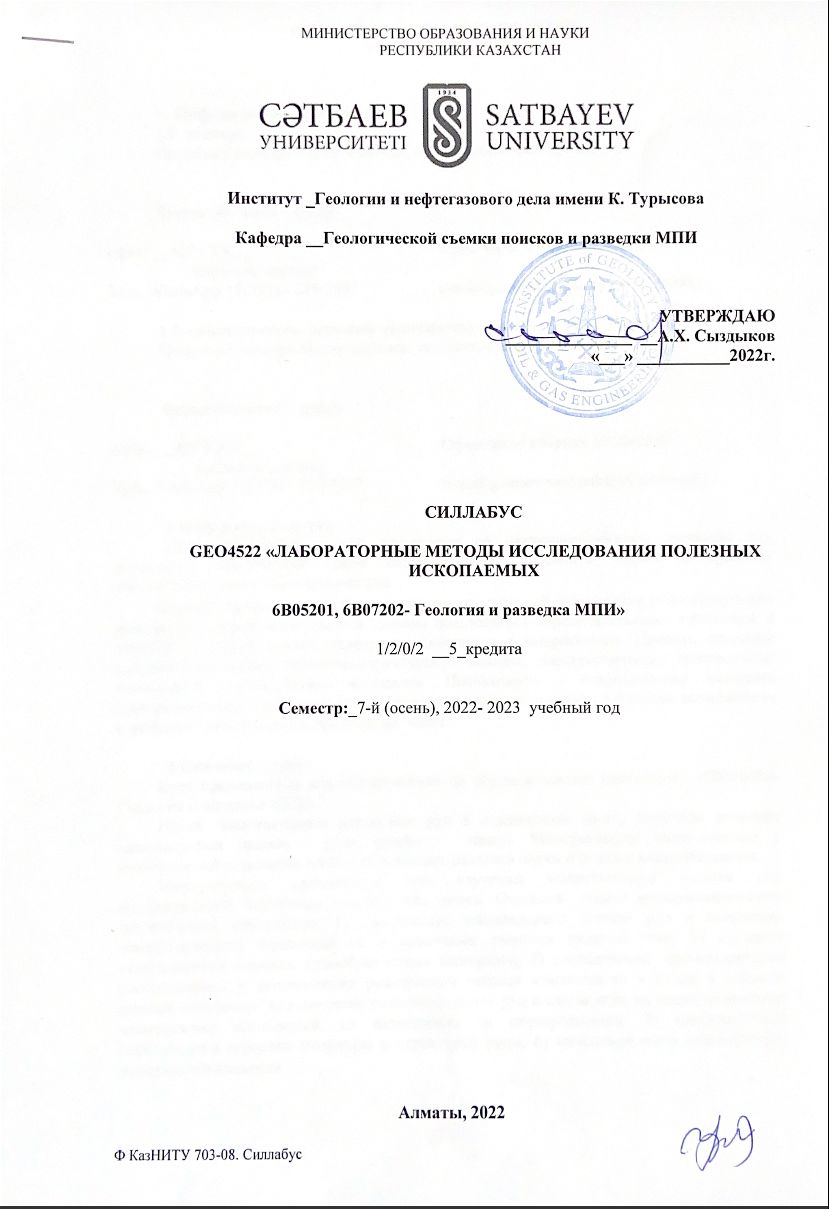 Информация о преподавателе Омарова Гульнара Магаувьяновна, ассоциированный профессорФорма обучения – очное1.2 преподаватель, ведущий практическую / лабораторную работуОмарова Гульнара Магаувьяновна, ассоциированный профессорФорма обучения – очное2 Цель и задача курсаЦель: Получение знаний студентами по микроскопическому изучению руд различных генетический типов месторождений.  Освоить теорию и практику микроскопического исследования руд.Задача: Научить студентов навыкам самостоятельной диагностики рудообразующих минералов в отраженном свете и умению пользоваться определительными таблицами, с помощью которых можно определить минерал под микроскопом. Привить основные приемы в изучении текстурно-структурного анализа, парагенетических минеральных ассоциаций, типоморфизма минералов. Познакомить с современными методами минералогического исследования, благодаря которым открываются большие возможности в решении генетических и прикладных задач.3 Описание курса:Курс предназначен для обучающихся по образовательной программе  «6В05201, 6В07202- Геология и разведка МПИ».Наука, занимающаяся изучением руд в отраженном свете, получила название минераграфии (minera - руда, grapho -  пишу). Минераграфия тесно связана с минералогией и является одним из основных разделов науки о рудных месторождениях. Минераграфия применяется при изучении вещественного состава руд месторождений различных генетических типов. Основные задачи минераграфических исследований следующие: 1) определение минерального состава руд и выяснение закономерностей изменения ее в различных участках рудного тела; 2) изучение типоморфизма главных рудообразующих минералов; 3) исследование закономерностей распределения и установления размерности ценных компонентов в рудах и главных рудных минералах; 4) выявление различных типов руд и слагающих их парагенетических минеральных ассоциаций, их размещения на месторождении; 5) характеристика особенностей строения (текстуры и структуры) руды; 6) выяснение последовательности минералообразования.4. Результаты обученияПосле завершения курса обучающийся должен:Уметь: самостоятельно  диагностировать рудные минералы по их оптическим и физическим свойствам; свободно пользоваться определительными и описательными справочными таблицами; определять текстуры и структуры руд, выделять парагенетические ассоциации минералов;  определять последовательность выделения минералов; пользоваться современными методами анализа рудного вещества.Знать: теоретические основы по изучению руд различных генетических типов рудных месторождений; их микроскопические особенности;  прецизионные методы исследования вещества, которые лежат за пределами разрешения светового микроскопа. Календарно - тематический план:6 Литература*Литература доступна в электронных ресурсах библиотеки ~ Литература доступна на учебном портале преподавателя. 7 Рамка компетенций8 График сдачи требуемых работ* Финальный экзамен: состоит из четырех заданий разного уровня сложности, три простых на 25 баллов и одно сложное на 15 баллов.9 Оценочный рейтинг и возможные итоговые варианты оценок по критериямКритерии оцениванияКаждая работа кроме тестов оценивается по 4 критериям:– аккуратность и точность (А) – 30% (как точно и аккуратно рассчитана работа);– творчество и креативность (Т) – 30% (как и каким образом представлена работа);– полнота и зрелость (З) – 40% (как глубоко, логично и структурно решена работа);– оригинальность (О) – используется специальный коэффициент 1.0;0.5 или 0.Общая оценка будет рассчитана по формуле:Оценка = (А + Т + З) xОМаксимальная оценка знаний по видам заданий11 Политика поздней сдачи работСтудент должен прийти подготовленным к лекционным и практическим(лабораторным) занятиям. Требуется своевременная защита и полное выполнение всех видов работ (практических, и самостоятельных). Студент не должен опаздывать и пропускать занятия, быть пунктуальным и обязательным. Предусматривается уменьшение максимального балла на 10% за несвоевременно сданные работы. Если Вы вынуждены пропустить промежуточную аттестацию по уважительным причинам, Вы должны предупредить преподавателя заранее до нее, чтобы была возможность сдать пройти рубежный контроль заранее. Пропуск экзамена по неуважительной причине лишает Вас права на его сдачу. При пропуске экзамена по уважительной причине оформляется специальное разрешение и назначается дата, время и место сдачи экзамена. 12 Политика академического поведения и этикиБудьте толерантны, уважайте чужое мнение. Возражения формулируйте в корректной форме. Плагиат и другие формы нечестной работы недопустимы. Недопустимы подсказывание и списывание во время экзаменов, сдача экзамена за другого студента. Студент, уличенный в фальсификации любой информации курса, получит итоговую оценку «F».Активность на лекционных и практических занятиях обязательна и является одной из составляющих Вашего итогового балла / оценки. Многие теоретические вопросы, подкрепляющие лекционный материал, будут представлены лишь на лекциях. Следовательно, пропуск занятия может повлиять на Вашу успеваемость и итоговую оценку. Однако посещение занятий само по себе еще не означает увеличение баллов. Необходимо Ваше постоянное активное участие на занятиях. Обязательным требованием курса является подготовка к каждому занятию. Необходимо просматривать указанные разделы учебника и дополнительный материал не только при подготовке к практическим занятиям, но и перед посещением соответствующей лекции. Такая подготовка облегчит восприятие Вами нового материала и будет содействовать Вашему активному приобретению знаний в стенах университета.Помощь: За консультациями по выполнению самостоятельных работ, их сдачей и защитой, а также за дополнительной информацией по пройденному материалу и всеми другими возникающими вопросами по читаемому курсу обращайтесь к преподавателю в период его офис часов или через электронные средства связи в рабочее время.При обученииОбязательное участие на учебных занятиях согласно расписанию, которая определяет готовность к занятию. В случае отсутствия на занятии студент обязан в течение суток известить преподавателя и объяснить план самостоятельного изучения занятия:- обязательное прочтение представленных материалов до занятия;- сдача заданий вовремя;- 20% неучастия в аудиториях (по уважительной причине с подтверждающими документами) - оценка «F (Fail)»;- плагиатизм и списывание при выполнении задания не допустимы;- обязательное использование электронных гаджетов на занятии, что приветствуется, но недопустимо использование на экзамене.В рамках обучения по дисциплине недопустимы любые коррупционные проявления в любой форме. Организатор таких действий (преподаватель, студенты или третьи лица по их поручению) несут полную ответственность за нарушение законов РК.Рассмотрено и одобрено на заседании кафедры «Геологической съемки, поисков и разведки МПИ»  протокол №1  от «26» августа  2022 г.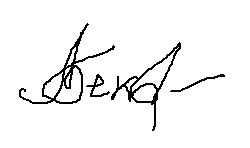 Заведующий кафедрой    ______________          А.А. Бекботаева                                                     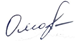 Составитель: ассоц.профессор                                                          Г.М. Омарова             офис: __427 ГУК___                   (кабинет, корпус)	Офис-часы: вторник 10.00-12.00Тел., WhatsApp +7(777) - 239-3907e-mail:g.omarova@satbayev.universityофис: __427 ГУК___                   (кабинет, корпус)	Офис-часы: вторник 10.00-12.00Тел., WhatsApp +7(777) - 239-3907e-mail:g.omarova@satbayev.universityНеделяТема лекцииТема лабораторной работыСсылка на литературуЗаданиеЗаданиеСрок сдачи1Микроскопический метод исследования руд в отраженном свете.Оптическая система и устройство рудного микроскопа. Изготовление полированных шлифов.[1] стр. 20 - 25Лабораторная работа №1.Настроить микроскоп к работе. Почистить полированные шлифы для исследования.Работа при одном николе: отражательная способность рудных минералов.Лабораторная работа №1.Настроить микроскоп к работе. Почистить полированные шлифы для исследования.Работа при одном николе: отражательная способность рудных минералов.2 неделя2Оптические свойства рудных минералов при одном николе.Наблюдение минералов при одном николе (отражательная способность рудных минералов, минералы-эталоны).[1] стр. 45 – 60Лабораторная работа №1.Настроить микроскоп к работе. Почистить полированные шлифы для исследования.Работа при одном николе: отражательная способность рудных минералов.Лабораторная работа №1.Настроить микроскоп к работе. Почистить полированные шлифы для исследования.Работа при одном николе: отражательная способность рудных минералов.2 неделя3Оптические свойства рудных минералов в скрещенных николях.Наблюдение минералов при одном николе (цвет минералов, двуотражение).[1] стр. 60 – 65; [2] стр. 51 – 54; [4] стр. 217 – 235.Лабораторная работа №2.Работа при одном николе: цвет минералов, двуотражение.Лабораторная работа №2.Работа при одном николе: цвет минералов, двуотражение.4 неделя4Физические свойства рудных минералов и методы их изучения.Наблюдение минералов в скрещенных николях (анизотропия и внутренние рефлексы минералов).[1] стр. 60 – 65; [2] стр. 51 – 54; [4] стр. 217 – 235.Лабораторная работа №3.Работа при скрещенных николях: анизотропия и внутренние рефлексы минералов.Лабораторная работа №3.Работа при скрещенных николях: анизотропия и внутренние рефлексы минералов.4 неделя5Последовательность определения рудных минералов под микроскопом.Твердость минералов, магнитность, кристалломорфные особенности рудных минералов.[1] стр. 66 – 91; [2] стр. 54 – 63; [4]  стр. 303-307Лабораторная работа №4.Определить твердость рудных минералов, магнитность, кристалломорф-ные особенности.Лабораторная работа №4.Определить твердость рудных минералов, магнитность, кристалломорф-ные особенности.6 неделя6Текстуры руд. Морфогенетические группы и морфологические виды текстур.Диагностика минералов с помощью определительных таблиц.[3] стр. 160 – 202; [4] стр. 308 – 370; [6]  стр. 433Лабораторная работа №5.Диагностировать неизвестные рудные минералы, используя определительные таблицы.Лабораторная работа №5.Диагностировать неизвестные рудные минералы, используя определительные таблицы.8 неделя7Структуры руд. Морфогенетические группы и морфологические виды структур.Диагностика минералов с помощью определительных таблиц.[3] стр. 128 – 160; [4] стр. 308 – 370; [6]  стр. 433Лабораторная работа №5.Диагностировать неизвестные рудные минералы, используя определительные таблицы.Лабораторная работа №5.Диагностировать неизвестные рудные минералы, используя определительные таблицы.8 неделя8Генетические группы текстур  и структур первичные.Изучение первичных текстур и структур руд.[3] стр. 128 – 160; [4] стр. 308 – 370; [6]  стр. 433Лабораторная работа №5.Диагностировать неизвестные рудные минералы, используя определительные таблицы.Лабораторная работа №5.Диагностировать неизвестные рудные минералы, используя определительные таблицы.8 неделяПервая промежуточная аттестация – 30 балловПервая промежуточная аттестация – 30 балловПервая промежуточная аттестация – 30 балловПервая промежуточная аттестация – 30 балловПервая промежуточная аттестация – 30 балловПервая промежуточная аттестация – 30 балловПервая промежуточная аттестация – 30 баллов9Генетические группы текстур и структур вторичные. Изучение вторичных текстур и структур руд.[3] стр. 203 – 213; [4] стр. 308 – 370; [6]  стр. 433Лабораторная работа №6.Определить  первичные и вторичные текстуры и структуры руд в образцах.10 неделя10 неделя10Парагенетические ассоциации минералов. Этапы и стадии минерализации. Схема последовательности минералообразования.Микроскопическое описание полированных шлифов по имеющейся схеме (руды месторождений из разных генетических типов).[1] стр. 43 – 46; [3] стр. 128 – 202; [5]  511; [7]  стр. 272Лабораторная работа №6.Определить  первичные и вторичные текстуры и структуры руд в образцах.10 неделя10 неделя11Парагенетические соотношения минералов в рудах.Микроскопическое описание полированных шлифов по имеющейся схеме (руды месторождений из разных генетических типов).[7]  стр. 272Лабораторная работа №7.Описать под микроскопом полированный шлиф по схеме.12 неделя12 неделя12Типоморфизм минералов и генерации минералов.Исследование шлихов и рудных концентратов под бинокуляром.[7]  стр. 272Лабораторная работа №8.Диагностировать  минералы в шлихах по их физическим свойствам.12 неделя12 неделя13Аналитические методы исследования вещества и их применение.Изучение редких минералов из коллекции по их оптическим свойствам и парагенезису.[8] стр. 15 - 78Лабораторная работа №9.Изучить коллекцию с редкими минералами, научиться определять редкие минералы. Использовать справочник Чвилевой Т.Н. и Безсмертной М.С.13 неделя13 неделя14Современные методы минералогического исследования (электронная микроскопия).Подготовка проб к исследованию традиционными аналитическими методами (спектральный анализ, локальный спектральный и др.)[8] стр. 382 - 403Лабораторная работа №10.Подготовить аншлиф к изучению на микрозонде.Фотографирование обозначенных минералов к изучению.Пересчитать на формулу полученный микрозондовый анализ редкого минерала. 15 неделя 15 неделя  15Современные методы минералогического исследования (рентгеноструктурный анализ и электронно-зондовый микроанализ).    Подготовка проб и аншлифов к исследованию  прецизионными методами.Фотографирование полированных шлифов под микроскопом. [8] стр. 345 – 382; стр. 403-411Лабораторная работа №10.Подготовить аншлиф к изучению на микрозонде.Фотографирование обозначенных минералов к изучению.Пересчитать на формулу полученный микрозондовый анализ редкого минерала. 15 неделя 15 неделяЭкзамен – 40 балловЭкзамен – 40 балловЭкзамен – 40 балловЭкзамен – 40 балловБилетыПо расписаниюПо расписаниюБазовая литератураДополнительная литература[1] Воробьёва СВ. Методы лабораторного исследования вещественного состава руд и диагностические свойства промышленно-ценных рудных минералов в отраженном свете: учебное пособие / - Томск, 2008. - 164 с[3] Старостин В.И., Игнатов П.А. Геология полезных ископаемых. М.: фонд  Мир, 2006. – 511 с.[2] К.Ш. Дюсембаева. Микроскопическое исследование руд золота. Учебное пособие/-Алматы, 2011. – 135 с.[4] Высоцкий Э.А. и др. Геология металлических полезных ископаемых//учебное пособие/-Минск,2006.-260 с.Дескрипторы обученияКомпетенцииКомпетенцииКомпетенцииКомпетенцииКомпетенцииДескрипторы обученияЕстественно-научные и теоретико-мировозренческиеСоциально-личностные и гражданскиеОбщеинженерные профессиональныеМежкультурно-коммуникативныеСпециально-профессиональныеЗнание и понимание+++Применение знаний и пониманий+++Выражение суждений и анализа действий+++Коммуникативные и креативные способности+++Самообучаемость и цифровые навыки+++№п/пВиды контроляМакс балл неделиНеделиНеделиНеделиНеделиНеделиНеделиНеделиНеделиНеделиНеделиНеделиНеделиНеделиНеделиНеделиНедели№п/пВиды контроляМакс балл недели123456789101112131415Итого макс баллов1Активность на лекционных обсуждениях (тесты)1102Выполнение лабораторных заданий54031-я промежуточная аттестация (Midterm)334Самостоятельная работа студента (СРС)2452-я финальная аттестация (Endterm)33Итоговый экзамен*40Всего в сумме100Буквенная оценкаGPAбаллыКритерийA495-100Показывает самые высокие стандарты знаний, превышающие объем преподаваемого курсаA-3,6790-94Соответствует самым высоким стандартам знанийB+3,3385-89Очень хорошо и соответствует высоким стандартам знанийB380-84Хорошо и соответствует большинству высоких стандартов знанийB-2,6775-79Более, чем достаточные знания, приближающиеся к высоким стандартамC+2,3370-74Достаточные знания, соответствующие общим стандартамC265-69Удовлетворяет и соответствует большинству общих стандартов знанийC-1,6760-64Удовлетворяет, но по некоторым знаниям не соответствует стандартамD+1,3355-59Минимально удовлетворяет, но по большому спектру знаний не соответствует стандартамD150-54Минимально удовлетворительный проходной балл с сомнительным соответствием стандартамFX0,525-49Временная оценка: Неудовлетворительные низкие показатели, требуется пересдача экзаменаF00-49Не пытался освоить дисциплину. Выставляется также при попытке студента получить оценку на экзамене обманомI00Временная оценка: Студент, завершивший большую часть курса успешно, не завершивший итоговые контрольные мероприятия в силу уважительных обстоятельствW00Студент добровольно снялся с дисциплины и ее не освоил до 6-ой учебной неделиAW00студент снят с дисциплины преподавателем за систематические нарушения академического порядка и правилКритерииОтлично (0.9-1.0)Хорошо (0.7-0.9)Удовлетворительно (0.4-0.7)Неудовл.(0-0.4)Аккуратность и точность0,90,70,40Творчество и креативность 1,00,80,50,1Полнота и зрелость1,00,90,60,2Оригинальность1,00.90.90.7Тесты и активность6Самостоятельная работа студента (СРС)8Практические занятия и бонус-Лабораторные занятия401-я промежуточная аттестация (Midterm)3Курсовой проект -2-я финальная аттестация (Endterm)3Итоговый экзамен40Итого  100